Avtal angående flyttbar poolOrdningslagen 3 kap 5 § reglerar ansvaret för bland annat alla bassänger, fasta som lösa, på tomtmark och på allmän plats med i huvudsak följande lydelse ”Brunnar, bassänger och liknande anläggningar skall vara försedda med de säkerhetsanordningar som behövs med hänsyn till anläggningarnas belägenhet och beskaffenhet. Behovet av att säkerhetsanordningen ger ett tillräckligt skydd mot olyckor med barn skall särskilt beaktas. Anläggningens ägare eller den som till följd av nyttjanderättsavtal eller på någon annan grund är i ägarens ställe ansvarar för att anläggningen är försedd med nödvändiga säkerhetsanord-ningar. Enligt gällande rätt - Malmö hyresnämnd Ä 2793-10 är det den enskilde hyresgästen och inte hyresvärden/fastighetsägaren som har ansvar för skador eller olyckor med hyresgästs flyttbara pool. Detsamma gäller i förhållandet mellan en bostadsrättshavare och en bostadsrättsförening/fastighetsägare. Nedan angivna bostadsrättshavare (medlem) har framfört önskemål till Brf Lunden om att få placera en flyttbar pool på den grönyta som medlemmen innehar med gratis nyttjanderätt utanför sin bostadsrätt. I följd därav av träffar parterna följande Avtal. §1Brf Lunden ger härmed medlemmen tillstånd till att placera en flyttbar pool på den grönyta som medlem-men innehar med gratis nyttjanderätt utanför sin bostadsrätt, under förutsättning av att medlemmen följer samtliga de avtalsvillkor som anges i detta Avtal. §2Avtalet gäller fram tills dess att den flyttbara poolen har tagits bort från grönytan eller till och med den dag då medlemmen upphör att vara bostadsrättshavare och medlem i Brf Lunden.§3Medlemmen får inte låta att utföra någon fast installation av vatten i anslutning till poolen eller för att förse poolen med vatten. Således får till exempel vattenutkast inte monteras på utsidan av fastigheten utanför eller i anslutning till medlemmens bostadsrätt. §4Medlemmen skall självständigt och på egen bekostnad ansvara för att regelverket i Ordningslagen 3 kap 5 § uppfylls och om så behövs inhämta alla eventuella behövliga myndighetstillstånd.§5Medlemmen skall på egen bekostnad se till att den grönyta varpå poolen placerats är avskild från resten av bostadsområdet genom att grönytan förses med staket med grind eller med häckplantering med grind eller med heltäckande staket/häckplantering runt hela grönytan. Plantering av häckväxter och byggnation av staket/grind skall ske i samråd med Brf Lunden samt med befintlig granne om plantering/byggnation berör gränsen mellan grannar. §6Medlemmen skall på egen bekostnad ansvara för poolens funktionsduglighet, allt underhåll och alla repa-rationer.§7Medlemmen åtar sig fullt skadeståndsrättsligt ansvar för alla eventuella skador som Brf Lunden och tredje man lider till följd av att den flyttbar poolen har placerats på grönytan.§8Medlemmen är efter skriftlig anmodan från Brf Lunden skyldig att på egen bekostnad ta bort poolen om Brf Lunden behöver detta för att kunna utföra erforderligt underhåll, renovering eller ombyggnad av före-ningsfastigheten. Det samma gäller om poolen måste tas bort till följd av myndighetsbeslut eller annan omständighet över vilken Brf Lunden inte råder.§9Medlemmen medger att Brf Lunden på hans/hennes bekostnad får ta bort poolen, om han/hon inte fullgör sina skyldigheter enligt detta Avtal.§10Detta avtal har upprättats i två (2) likadana exemplar varav vardera partssidan tagit var sitt._________________________________		_______________________________Ort och datum						Ort och datum _________________________________		_______________________________Underskrift bostadsrättshavare			HSB Brf Lunden i Örebro________________________________		_______________________________Underskrift bostadsrättshavare			HSB Brf Lunden i Örebro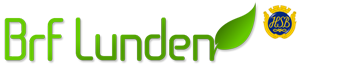 